TRƯỜNG THCS GIA THỤYKính thưa các thầy cô giáo cùng toàn thể các bạn học sinh thân mến!Hưởng ứng Tuần lễ học tập suốt đời năm 2022 với chủ đề “Thúc đẩy chuyển đổi số phục vụ cho học tập suốt đời sau đại dịch COVID-19” tập thể lớp 9A4 xin trân trọng giới thiệu đến quý thầy cô và các bạn cuốn sách “Kể chuyện gương hiếu học” do tác giả Phương Thùy, Hoàng Trang biên soạn.Cuốn sách bao gồm 41 câu chuyện, nội dung sách giới thiệu các gương sáng hiếu học nổi tiếng của thế giới và Việt Nam thời xưa như Khổng Tử, Lý Bạch, Đỗ Phủ, Cát Hồng (Trung Quốc), Nguyễn Hiền, Lê Quý Đôn, Lê Thánh Tông, Lương Thế Vinh, Cao Bá Quát, Nguyễn Khuyến (Việt Nam) rồi thế giới có Lê Nin, Marie Curie, …	Càng đi sâu vào đọc và tìm hiểu nội dung cuốn sách chúng ta càng thấm thía những những bài học sâu sắc của các danh nhân. Tiêu biểu là nhân vật Cát Hồng với câu chuyện “Bán củi mua sách đọc”. Câu chuyện miêu tả về nhân vật Cát Hồng là con một vị quan của Trung Quốc. Thủa bé, Cát Hồng rất nghịch ngợm ham chơi, một năm nọ thân phụ bị bệnh nặng biết mình không qua khỏi đã dặn dò lại Cát Hồng. Từ câu nói của người cha dẫn dần Cát Hồng tỉnh ngộ đã bớt dần ham chơi, ngày ngày đỡ anh kiếm tiền phụ nuôi gia đình. Cát Hồng đã vượt đèo lội suối, chịu rét, trải qua nhiều gian khổ gặp người thầy giỏi và cuối cùng ông đã trở thành một vị quan, một người thầy thuốc giỏi. Vậy để biết được người cha đã nói với Cát Hồng những gì và quá trình rèn luyện bản thân để trở thành một vị quan, một người thầy thuốc giỏi như thế nào? Em mời thầy cô và các bạn tìm đọc tại trang 12 của cuốn sách này nhé!	Kính thưa thầy cô và các bạn!Một dân tộc thông minh và hiếu học như dân tộc Việt  ta thì người thầy dù ở thời đại nào, chế độ nào cũng được tôn vinh. Như Nguyễn Hiền là Trạng Nguyên trẻ nhất Nước . Lúc sáu tuổi, bảy tuổi ông theo học một nhà sư ở chùa làng, mỗi ngày sư cho học hai mươi trang sách, ông chỉ đọc qua là thuộc. Ngoài ra Nguyễn Hiền còn là một người đối đáp giỏi, sau đó đi thi đỗ thủ khoa năm Bính Ngọ (1246); đến năm sau thi Đình, ông đã đỗ Trạng Nguyên.	Hay trên thế giới có lãnh tụ Lê-nin với câu nói nổi tiếng “Học, học nữa, học mãi”. Nhờ sự cần cù chăm chỉ quyết tâm học tập cùng với trí thông minh sẵn có, Lê-nin luôn là người đững đầu trong lớp học, không những thế cậu còn có cách xử sự làm thầy cô và các bạn nể phục. Nhờ có sự quyết tâm học hành như vậy, sau này Lê-nin đã trở thành vị lành tụ của giai cấp vô sản Nga và giai cấp vô sản thế giới.	“Kể chuyện gương hiếu học” là tài liệu tham khảo bổ ích cho quý thầy cô và các bạn trong quá trình giảng dạy và học tập. Đồng thời cung cấp cho người đọc tư liệu và kiến thức về các nhân vật lịch sử của Việt  và thế giới. Qua đây chúng ta có thể nhìn nhận lại mình, chúng ta đang sống trong thời bình, chúng ta được sống trong cuộc sống ấm no, hạnh phúc, được học hành đầy đủ tại sao chúng ta không cố gắng học thành tài? Để trả lời cho câu hỏi này không ai khác mà là chính bản thân của mỗi chúng ta. Mỗi người đọc có thể rút ra những kinh nghiệm, những bài học quý báu và những tấm gương cho riêng mình để học tập noi theo, để rèn luyện chính mình.	Vậy để tìm đọc cuốn sách bổ ích này và rất nhiều cuốn sách hay, đặc sắc khác, xin mời các thầy cô giáo cùng các bạn ghé qua thư viện nhà trường tìm đọc và cảm nhận nhé! Buổi giới thiệu sách của lớp 9A4 đến đây là hết. Xin chân thành cảm ơn sự lắng nghe của các thầy cô giáo và các bạn. Chúng em kính chúc các thầy cô giáo và các bạn học sinh có một tuần mới làm việc và học tập hiệu quả.                Long Biên, ngày 30 tháng 9 năm 2022Nhà văn M.Gorki được đông đảo mọi người biết đến với một câu nói rất nổi tiếng:  “Sách mở ra trước mắt ta những chân trời mới”. Đúng như vậy, việc đọc sách từ lâu đã trở thành một nhu cầu thiết yếu trong hành trình tìm kiếm tri thức và hoàn thiện nhân cách của mỗi con người. Hiểu được tầm quan trọng của việc đọc sách, thư viện trường THCS Gia Thụy  luôn ý thức xây dựng một thư viện đạt chuẩn để phục vụ nhu cầu học tập, nghiên cứu của học sinh và giáo viên trong nhà trường.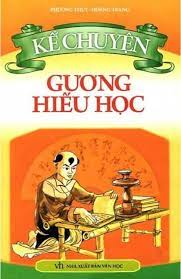 Người viếtNgười viếtBGH Duyệt